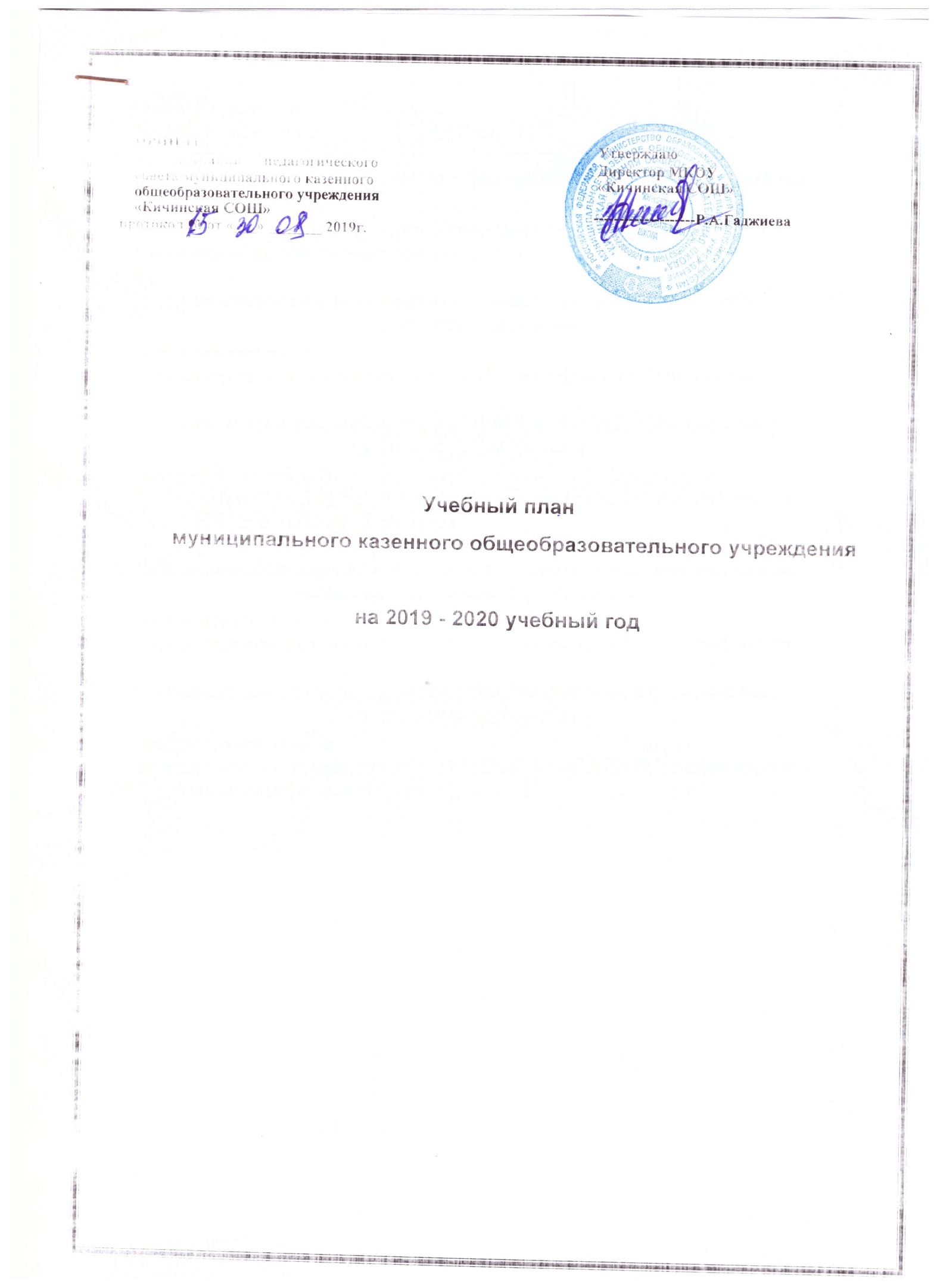 СодержаниеПояснительная запискаУчебный план муниципального казенного общеобразовательного учреждения«Кичинская СОШ», реализующего программы общего образования, на 2018-2019 учеб- ный год составлен в соответствии с:Федеральным законом от 29.12.2012 № 273-ФЗ «Об образовании в Россий- ской Федерации»;приказом Министерства образования Российской Федерации от 05.03.2004№ 1089 «Об утверждении федерального компонента государственных образова- тельных стандартов начального общего, основного общего и среднего (полного) об- щего образования»;приказом Министерства образования Российской Федерации от 09.03.2004№ 1312 «Об утверждении федерального базисного учебного плана и примерных учебных планов для образовательных учреждений Российской Федерации, реали- зующих программы общего образования»;приказом Министерства образования и науки Российской Федерации от 06.10.2009 № 373 «Об утверждении и введении в действие федерального государ- ственного образовательного стандарта начального общего образования»;приказом Министерства образования и науки Российской Федерации от 17.12.2010 № 1897 «Об утверждении федерального государственного образова- тельного стандарта основного общего образования»;примерными основными образовательными программами начального и ос- новного общего образования, разработанными в соответствии с требованиями фе- деральных государственных образовательных стандартов начального и основного общего образования второго поколения, одобренными Федеральным учебно- методическим объединением по общему образованию (протокол заседания от 08.04.2015 № 1/15);санитарно-эпидемиологическими требованиями к условиям и организации обучения в образовательных организациях, утвержденными Постановлением Глав- ного государственного санитарного врача Российской Федерации от 29.12.2010 № 189 «Об утверждении СанПиН 2.4.2.282письмом Минобрнауки РФ от 08.10.2010 № ИК-1494/19 «О введении третьего часа физической культуры»;приказом Министерства образования и науки Российской Федерации от 30.08.2013 № 1015 «Об утверждении Порядка и осуществления образовательной деятельности по основным общеобразовательным программам – образовательным программам начального общего образования, основного общего образования, сред- него общего образования»;уставом МКОУ «Кичинская СОШ»;положением о формах, периодичности и порядке текущего контроля успевае- мости и промежуточной аттестации обучающихся МКОУ «Кичинская СОШ».Учебный план МКОУ «Кичинская СОШ» на 2018-2019 учебный год определяет объем учебной нагрузки обучающихся, состав учебных предметов, направлений внеучебной деятельности, распределяет учебное время, отводимое на освоение содержания образования по классам (по годам обучения), учебным предметам.Учебный план представлен для начального общего, основного общего и сред- него общего образования.Данный документ отражает современный социальный заказ общества и со- ставлен с учетом последних мониторинговых исследований социума и востребован- ности образовательных услуг, предлагаемых школой.В учебном плане МКОУ «Кичинская СОШ» отражена модель общеобразовательной школы с углубленным и расширенным содержанием образования на втором и третьем уровнях образования, которая направлена на реализацию следующих целей и задач:выполнение государственного образовательного стандарта по базисным дис- циплинам;расширение содержания образования в специализированных классах;индивидуализацию и социализацию обучающихся, в том числе с учетом ре- альных потребностей рынка труда.Структура школы как общеобразовательной организации:На втором уровне образования функционирует 11 классов-комплектов.В 2018-2019 учебном году школа работает в двусменном режиме.в первую смену обучаются 1, 7-11-ые классы;во вторую смену – 2, 3, 4, 5, 6 классы.В первых классах используется «ступенчатый» режим обучения в первом полу- годии (в сентябре, октябре – по 3 урока в день по 35 минут каждый, в ноябре, декаб- ре – по 4 урока по 35 минут каждый; январь-май – по 4 урока по 40 минут каждый). Пятидневная учебная неделя.Продолжительность учебных занятий во 2-11-х классах – 45 минут. Шестидневная учебная неделя.Продолжительность учебного года: в 1-ом классе – 33 учебные недели в год, во 2-4-ых классах – 34 учебные недели в год, в 5-9-ых классах – 34 учебные недели в год, в 10-11-ых классах – 34 учебные недели в год.Продолжительность каникул в течение учебного года составляет не менее 30 календарных дней, летом - не менее 8 недель. Для обучающихся 1-ых классов в те- чение года устанавливаются дополнительные недельные каникулы с 11.02.2019 г. по 17.02.2019 г.Расписание звонков для 1-ых классов в 2018-2019 учебном году следующее:Расписание звонков для 2-11-ых классов в 2018-2019 учебном году следующее:                                 6.      12.35--- 13.20          6.           18.05---- 18.50В соответствии с Положением о формах, периодичности и порядке текущего контроля успеваемости и промежуточной аттестации обучающихся МКОУ «Кичинская СОШ» в 2019-2020 учебном году промежуточная аттестация в МКОУ «Кичинская СОШ» будет проводиться с целью оценки качества освоения обучающимися части содержания (четвертное (полугодовое) оценивание) - текущая аттестация и всего объема учебной дисциплины за учебный год - годовая аттестация.Промежуточная (текущая) аттестация:во 2-9-ых классах по всем учебным предметам – по четвертям;Отметка учащихся за четверть (полугодие) выставляется на основе результа- тов текущего контроля знаний. Для объективной аттестации обучающихся за чет- верть (полугодие) необходимо наличие не менее трех отметок (при учебной нагрузке 1–2 часа в неделю) и более трех (при учебной нагрузке более 2 часов в неделю).Промежуточная (годовая) аттестация во 2-4-ых классах осуществляется в соот- ветствии с требованиями федерального государственного образовательного стан- дарта начального общего образования, обеспечивает комплексный подход к оценке результатов образования (предметных, метапредметных и личностных); уровневый подход к разработке планируемых результатов и инструментария для оценки их до- стижений; использование накопительной системы оценивания (портфолио).Промежуточная (годовая) аттестация включает в себя:письменные контрольные работы по русскому языку, математике, окружаю- щему миру, литературному чтению во 2-4-ых классах;диктант с грамматическим заданием по русскому языку в 5-8 классах;контрольную работу по математике в 5-8 классах;контрольную работу по предмету по выбору в 5-8 классах;итоговые письменные контрольные работы в 9 классе по всем предметам учебного плана;сдачу нормативов по физической культуре в 5-9 классах.Промежуточная аттестация обучающихся в 2019-2020 учебном году Начальное общее образованиеОсновное общее образование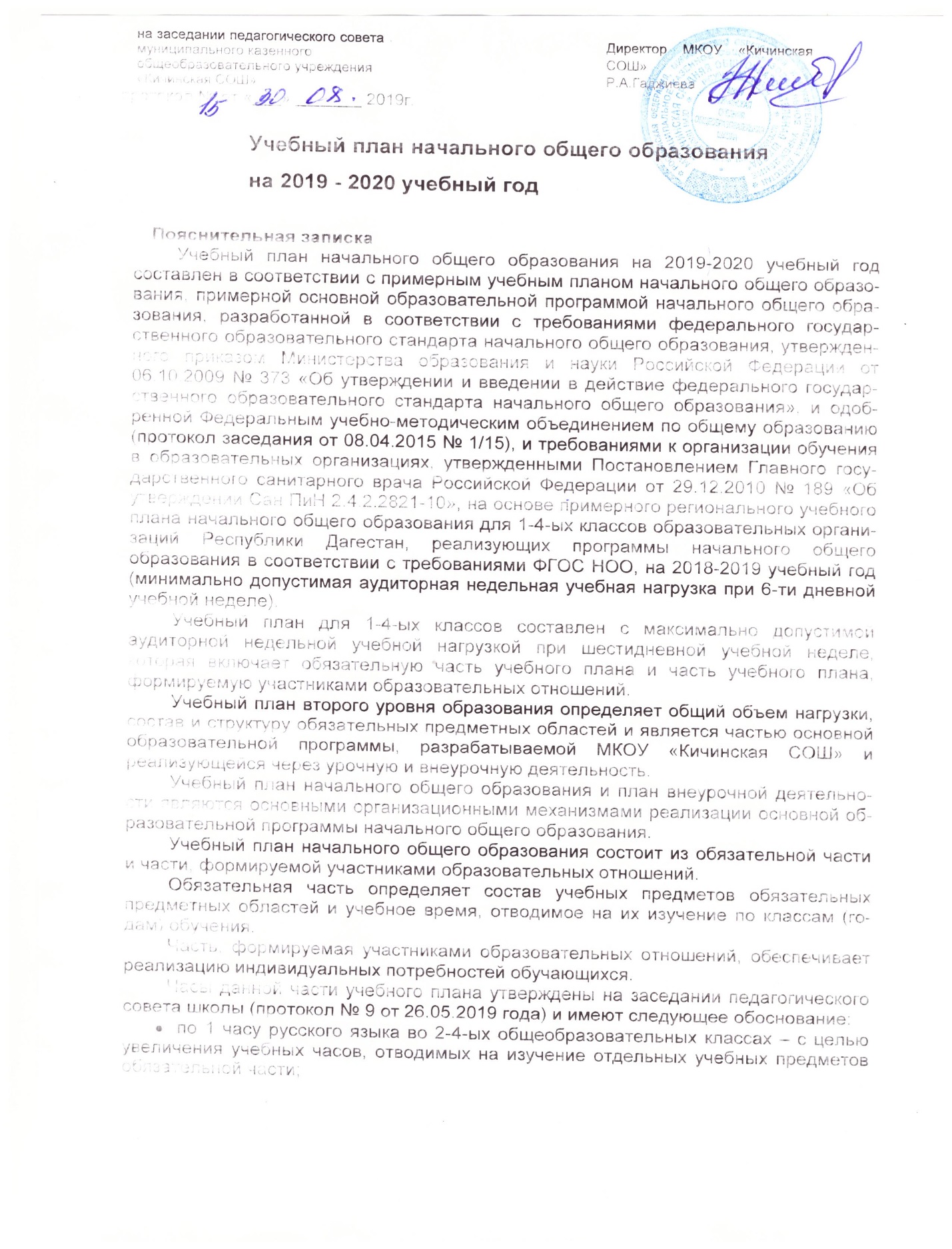 По решению МО учителей начальных классов (протокол №3 от 30.03.2018 г.) реализация учебного плана в специализированных классах ведется на основе УМК«Школа 21 века», который подразумевает обучение на повышенном уровне; в обще- образовательных классах – на основе УМК «Школа России».Учебный план начального общего образования на 2019-2020учебный год для 1-4-ых общеобразовательных классов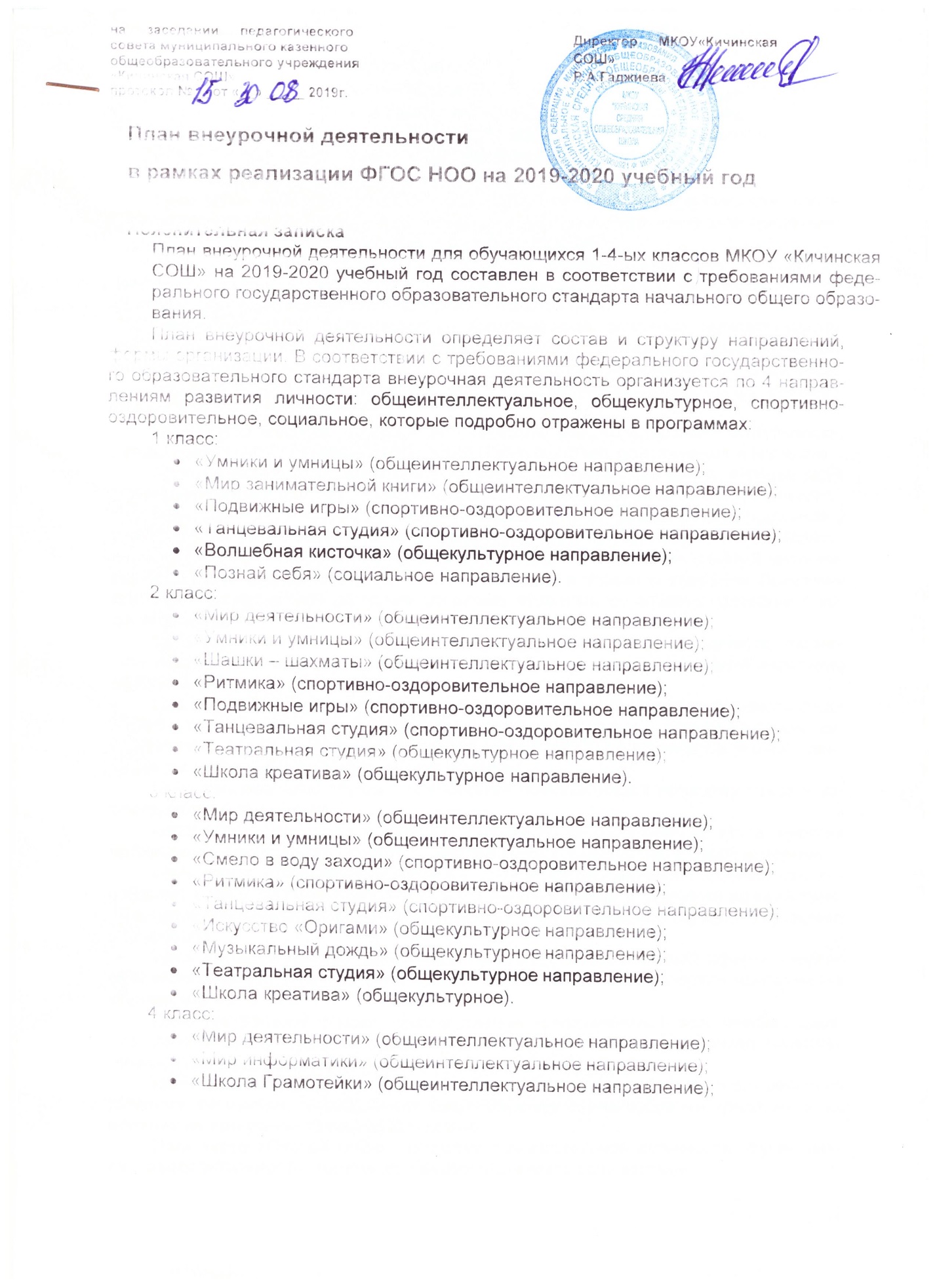 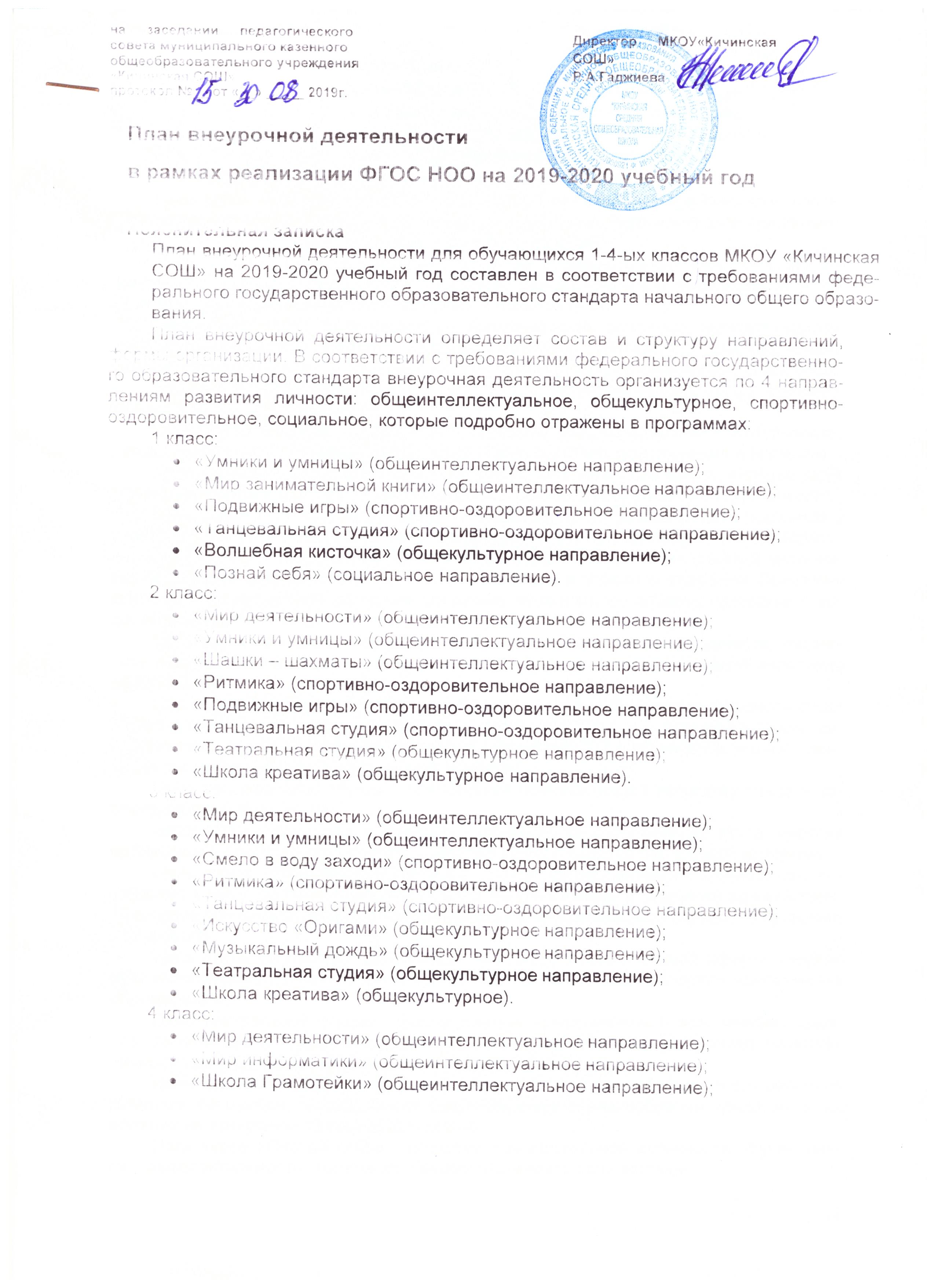 «Смело в воду заходи» (спортивно-оздоровительное направление);«Ритмика» (спортивно-оздоровительное направление);«Подвижные игры» (спортивно-оздоровительное направление);«Танцевальная студия» (спортивно-оздоровительное напрвление);«Театральная студия» (общекультурное направление);«Школа креатива» (общекультурное направление).Цель курса «Мир деятельности» - развитие познавательной активности, воспи- тание интереса обучающихся к содержанию учебно-исследовательской деятельно- сти, укрепление деятельностно-практических отношений.Цель курса «Умники и умницы» - развитие познавательных способностей, об- щеучебных умений и навыков обучающихся, самостоятельной практической и ум- ственной деятельности, навыков контроля и самоконтроля.Цель курса «Мир информатики» - формирование основных приемов мысли- тельной деятельности: анализа, синтеза, сравнения, обобщения, классификации, умения выделять главное, доказывать, формировать навыки творческого мышления.Цель курса «Мир занимательной книги» - формирование читательских умений и навыков младших школьников.Цель курса «Шашки – шахматы» - развитие пространственного воображения, логики, комбинаторного мышления посредством обучения игре в шашки и шахматы.Цель курса «Школа Грамотейки» - обогащение словарного запаса обучающихся научными понятиями, формирование мировоззрения, функциональной грамотности.Цель курса «Смело в воду заходи» - решения проблемы дефицита движения у учащихся. Занятия включают в себя теоретическую и практическую часть. Теорети- ческая часть – это информация о технике безопасности во время занятий плавани- ем, об основах здорового образа жизни, об истории и правилах плавания. Практиче- ская часть предполагает обучение плаванию, организацию игровых программ в во- де, составление комплексов плавательных упражнений.Цель ритмики - целостное развитие физических и психических качеств, творче- ское использование возможностей физической культуры при организации здорового образа жизни.Цель курса «Подвижные игры» - воспитание у обучающихся позитивного отно- шения к своему здоровью, окружающему миру, стремление к самореализации, са- моразвитию, взаимопониманию, общению, сотрудничеству, самоопределению, при- витие интереса к физической культуре и спорту.Цель танцевальной студии - приобщение обучающихся к искусству танца и хо- реографической культуре.Цель курса «Искусство «Оригами» - развитие художественного вкуса, чувства прекрасного, воображения, умения ориентироваться в искусстве, мелкой моторики.Цель курса «Волшебная кисточка» - развитие эмоционально-ценностного от- ношения к миру, явлениям жизни и искусству; воспитание и развитие художествен- ного вкуса обучающихся, их интеллектуальной и эмоциональной сферы, творческого потенциала.Цель курса «Музыкальный дождь» - развитие эмоциональной сферы, творче- ских способностей, формирование коммуникативной и общекультурной компетенций обучающихся.Цель театральной студии - формирование нравственных и эстетических идеа- лов, личностных и общественных представлений ребенка, всестороннее развитие личности посредством приобщения к искусству театра.Цель курса «Школа креатива» - создание условий для всестороннего развития личности учащегося, приобретение представления о разнообразии традиций и их влиянии на программу праздников в школе.Цель курса «Познай себя» - развитие познавательной активности обучающих- ся, самостоятельности мышления, умения отстаивать свои взгляды.Основным преимуществом внеурочной деятельности является предоставление обучающимся возможности широкого спектра занятий, направленных на их разви- тие.Содержание занятий, предусмотренных в рамках внеурочной деятельности, формируется с учётом пожеланий обучающихся и их родителей (законных предста- вителей) и реализуется посредством различных форм организации, таких, как экс- курсии, кружки, секции, конференции, школьные научные общества, олимпиады, конкурсы, соревнования и т.д.Продолжительность занятия внеурочной деятельности в 1-ом классе в первом полугодии составляет 35 минут, во втором полугодии - 40 минут. Продолжитель- ность занятий во 2-4 классе – 40 минут.Время, отведенное на внеурочную деятельность, не учитывается при опреде- лении максимально допустимой недельной нагрузки учащихся.Организация внеурочной деятельности обучающихся 1-4 классов выстроена в едином образовательном пространстве за счет использования ресурсов школы (оп- тимизационная модель).Кадровое и методическое обеспечение соответствует требованиям плана вне- урочной деятельности.План внеурочной деятельности для 1-4 классов на 2019-2020 учебный год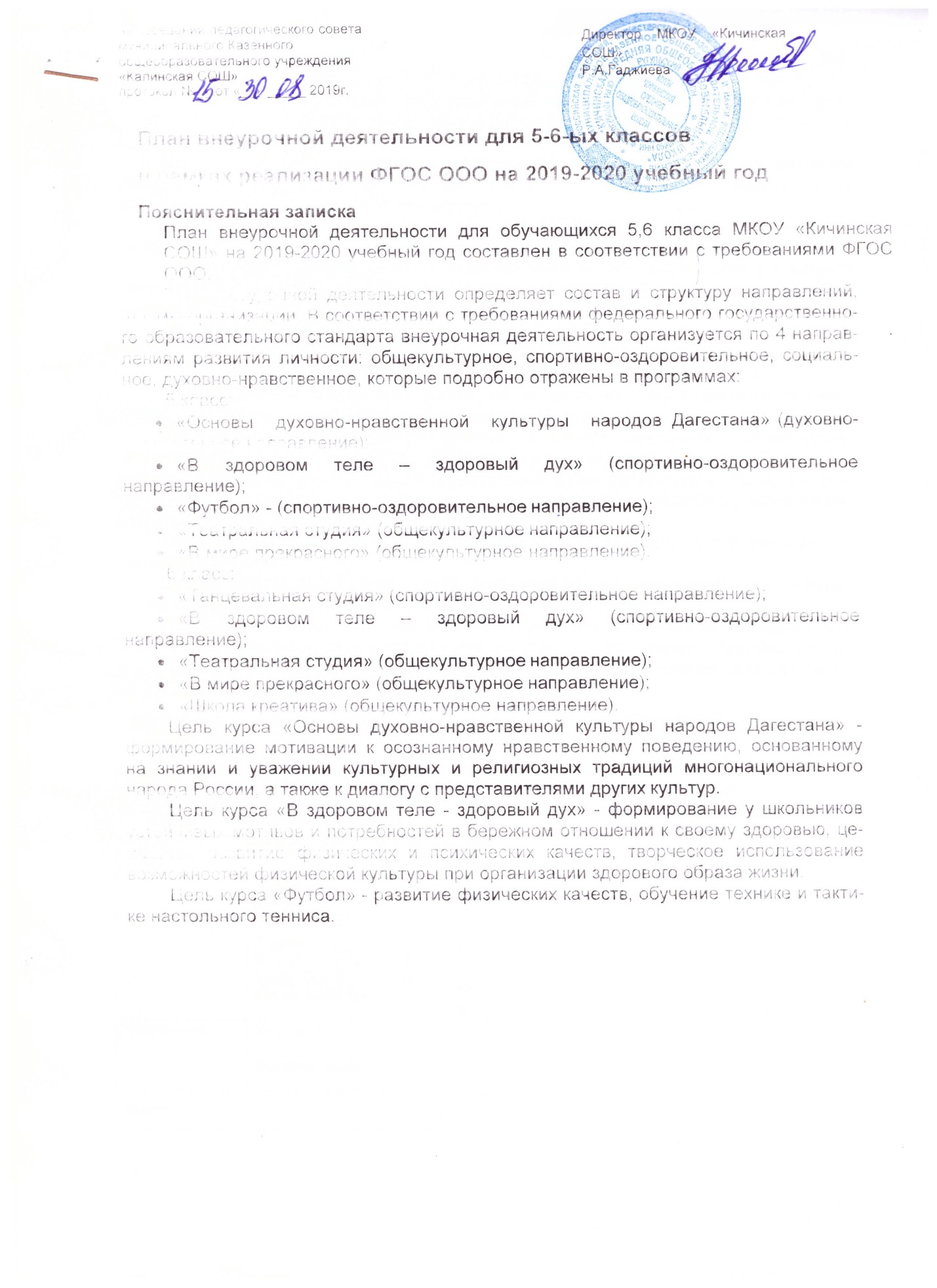  по 1 часу русского языка в  6,   общеобразовательных классах - с целью развития письменной речи учащихсяУчебный план основного общего образования на 2019-2020 учебный год для 5-6-ых общеобразовательных классовПлан внеурочной деятельности для обучающихся 5,6 класса МКОУ «Кичинская СОШ» на 2019-2020 учебный год составлен в соответствии с требованиями ФГОС ООО.План внеурочной деятельности определяет состав и структуру направлений, формы организации. В соответствии с требованиями федерального государственно- го образовательного стандарта внеурочная деятельность организуется по 4 направ- лениям развития личности: общекультурное, спортивно-оздоровительное, социаль- ное, духовно-нравственное, которые подробно отражены в программах:5 класс:«Основы	духовно-нравственной	культуры	народов  Дагестана»	(духовно- нравственное направление);«В	здоровом	теле	–	здоровый	дух»	(спортивно-оздоровительное направление);«Футбол» - (спортивно-оздоровительное направление);«Театральная студия» (общекультурное направление);«В мире прекрасного» (общекультурное направление). 6 класс:«Танцевальная студия» (спортивно-оздоровительное направление);«В	здоровом	теле	–	здоровый	дух»	(спортивно-оздоровительное направление);«Театральная студия» (общекультурное направление);«В мире прекрасного» (общекультурное направление);«Школа креатива» (общекультурное направление).Цель курса «Основы духовно-нравственной культуры народов Дагестана» - формирование мотивации к осознанному нравственному поведению, основанному на знании и уважении культурных и религиозных традиций многонационального народа России, а также к диалогу с представителями других культур.Цель курса «В здоровом теле - здоровый дух» - формирование у школьников устойчивых мотивов и потребностей в бережном отношении к своему здоровью, це- лостное развитие физических и психических качеств, творческое использование возможностей физической культуры при организации здорового образа жизни.Цель курса «Футбол» - развитие физических качеств, обучение технике и такти- ке настольного тенниса.Цель танцевальной студии - приобщение обучающихся к искусству танца и хо- реографической культуре.Цель театральной студии - формирование нравственных и эстетических идеа- лов, личностных и общественных представлений ребенка, всестороннее развитие личности посредством приобщения к искусству театра.Цель курса «Школа креатива» - создание условий для всестороннего развития личности учащегося, приобретение представления о разнообразии традиций и их влиянии на программу праздников в школе.Цель курса «В мире прекрасного» - познакомить учащихся с культурно- историческим наследием России и общечеловеческими ценностями.Цель курса «Экология души» - создание условий для достижения учащимися необходимого для жизни в обществе социального опыта и формирования принима- емой обществом системы ценностей.Цель курса «Мои проекты» - формирование у обучающихся умения осуществ- лять проектную деятельность, определять значимые проблемы и решать их, разви- тие творческих способностей, интереса к исследовательской деятельности.Преимуществом внеурочной деятельности является предоставление обучаю- щимся возможности широкого спектра занятий, направленных на их развитие.Содержание занятий, предусмотренных в рамках внеурочной деятельности, формируется с учётом пожеланий обучающихся и их родителей (законных предста- вителей) и реализуется посредством различных форм организации, таких, как экс- курсии, кружки, секции, конференции, школьные научные общества, олимпиады, конкурсы, соревнования и т.д.Продолжительность занятия по внеурочной деятельности в 5,6 классах со- ставляет 45 минут.Время, отведенное на внеурочную деятельность, не учитывается при опреде- лении максимально допустимой недельной нагрузки учащихся.Организация внеурочной деятельности обучающихся 5-6-ых классах выстроена в едином образовательном пространстве за счет использования ресурсов школы (оптимизационная модель). Кадровое и методическое обеспечение соответствует требованиям плана внеурочной деятельностиПлан внеурочной деятельности для 5-6-ых классов на 2019-2020 учебный год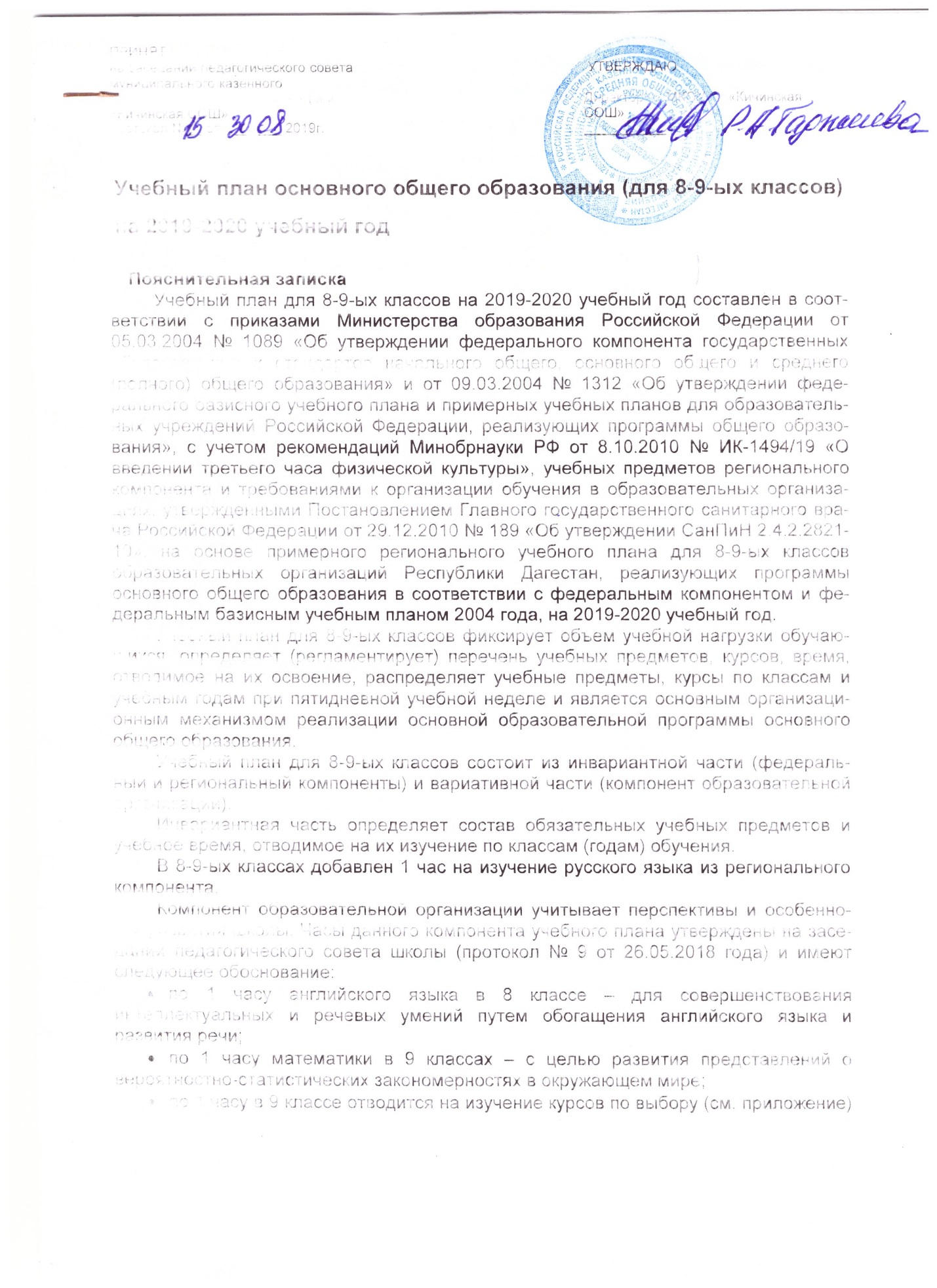 Учебный план основного общего образования на 2019-2020 учебный год для 8-9-ых общеобразовательных классовПояснительная записка …………………………………………………………………. Промежуточная аттестация обучающихся в 2019-2020 учебном году …………..Учебный план начального общего образования на 2019-2020 учебный год Пояснительная записка ………………………………………………………………….  Учебный план начального общего образования на 2019-2020 учебный год для 1-4-ых общеобразовательных классов ………………………………………………..План внеурочной деятельности в рамках реализации ФГОС НОО на 2019-2020 учебный годПояснительная записка …………………………………………………………………. План внеурочной деятельности для 1-4-ых классов на 2019-2020 учебный годУчебный план основного общего образования (для 5-9-ых классов) на 2019-2020 учебный годПояснительная записка …………………………………………………………………. Учебный план основного общего образования на 2019-2020 учебный год для 5-9-ых общеобразовательных классов ………………………………………………..План внеурочной деятельности для 5-9-ых классов в рамках реализации ФГОС ООО на 2019-2020 учебный годПояснительная записка ………………………………………………………………… План внеурочной деятельности для 5-9-ых классов на 2019-2020 учебный годУчебный план основного общего образования (для 8-9-ых классов) на 2019-2020 учебный годПояснительная записка …………………………………………………………………. Учебный план основного общего образования на 2018-2019 учебный год для 8-9-ых общеобразовательных классов ………………………………………………..3691011121516181920211 полугодие:2 полугодие:1.08.00 — 08.351.08.00 — 08.402.08.50 — 09.252.08.50 — 09.303.09.40 — 10.153.09.40 — 10.204.10.40 — 11.154.10.40 — 11.205.11.30 — 11.055.11.30 — 12.101 смена:2 смена:1.08.00 — 08.451.13.30 — 14.152.08.55 — 09.402.14.25 — 15.103.09.50 — 10.353.15.20 — 16.054.10.45 — 11.304.16.15 — 17.005.11.40 — 12.255.17.10 — 17.55КлассСтатус классаУчебный предметФорма промежуточ- ной аттестацииПериодичность проведения промежуточной аттестации5 классобщеобразова- тельныйРусский языкМатематикаПредмет по выборуФизическая культураДиктант с граммати- ческим заданиемКонтрольная работаКонтрольная работаСдача нормативовВ концеучебного года6 классобщеобразова-1. Русский язык1. Диктант с граммати-В концетельныйческим заданиемучебного года2. Математика2. Контрольная работа3. Предмет по выбору3. Контрольная работа4. Физическая культура4. Сдача нормативов8 классобщеобразова-1. Русский языкПисьменныеВ концетельный2. Математикаконтрольные работыучебного года3. Предмет по выбору4. Предмет по выбору.5. Физическая культураСдача нормативов9 классобщеобразова- тельныйРусский языкЛитератураИностранный языкМатематикаИнформатика и ИКТБиологияИсторияОбществознаниеГеографияФизикаХимияИскусствоФизическая культураПисьменные контрольные работыСдача нормативовВ концеучебного годаПредметные областиКласс1234ВсегоПредметные областиКоличество классов1111ВсегоПредметные областиУчебные предметыКол-во часов в неделю/годКол-во часов в неделю/годКол-во часов в неделю/годКол-во часов в неделю/годКол-во часов в неделю/годОбязательная часть (инвариантная)Обязательная часть (инвариантная)Кол-во часов в неделю/годКол-во часов в неделю/годКол-во часов в неделю/годКол-во часов в неделю/годКол-во часов в неделю/годРусский язык и лите- ратурное чтениеРусский язык4/1324/1364/1364/13616/540Русский язык и лите- ратурное чтениеЛитературное чтение2/663/1023/1023/10211/372Родной язык и литературное чтение на родном языке3/993/1023/1023/10212/405Иностранный языкИностранный язык2х/682х/682х/686/204Математика и информатикаМатематика4/1324/1364/1364/13616/540Обществознание иестествоведениеОкружающий мир2/662/682/682/688/270Основы религиозныхкультур и светской этикиОсновы религиозных культур и светской этики1/341/34ИскусствоМузыка1/331/341/341/344/135ИскусствоИзобразительное искусство1/331/341/341/344/135ТехнологияТехнология1/331/341/341/344/135Физическая культураФизическая культура3/993/1023/1023/10212/405Итого:Итого:21/69325/90625/90626/94297/3447Максимально допустимая аудиторная учебная нагрузка при 6-дневной учебной неделеМаксимально допустимая аудиторная учебная нагрузка при 6-дневной учебной неделе21/69326/94226/94226/94299/3519НаправленияНазвания1234НаправленияНазванияОбщеинтел- лектуальноеМир дея- тельности1х/ 33Общеинтел- лектуальноеУмники иумницы1х/34Общеинтел- лектуальноеМир ин- форматики1х/ 34Общеинтел- лектуальноеЗанима- тельный мир книгиОбщеинтел- лектуальноеШашки -шахматыОбщеинтел- лектуальноеШкола Гра- мотейкиСпортивно- оздорови- тельноеСмело в воду заходиСпортивно- оздорови- тельноеРитмика1/34Спортивно- оздорови- тельноеПодвиж- ные игры1/34Спортивно- оздорови- тельноеТанце-вальная студияОбщекуль- турноеИскусство«Оригами»Общекуль- турноеВолшеб- ная ки- сточкаОбщекуль- турноеМузыкаль- ный дождьОбщекуль- турноеТеатраль-ная студияОбщекуль- турноеШкола креатива1/341/34СоциальноеПознай себяВсегоВсего1/332/682/682/68Предметные областиКласс Учебные предметы56Обязательная часть (инвариантная)Обязательная часть (инвариантная)Русский язык и литератураРусский язык6/2046/204Русский язык и литератураЛитература3/1023/102Родной язык1/341/34Дагестанская лит-ра2/682/68Иностранные языкиИностранный язык3х/1023х/102Математика и информатикаМатематика5/1705/170Математика и информатикаАлгебраМатематика и информатикаГеометрияМатематика и информатикаИнформатикаОбщественно- научные предметыИстория2/682/68Общественно- научные предметыОбществознание1/34Общественно- научные предметыГеография1/341/34Естественно-научные предметыБиология1/341/34Естественно-научные предметыФизикаИскусствоМузыка1/341/34ИскусствоИзобразительное искусство1/341/34ТехнологияТехнология2х/682х/68Физическая культура и ОБЖФизическая культура3/1023/102Основы духовно- нравственной культуры народов России1/34Итого:Итого:32/108832/1088Вариативная часть, формируемая участниками образовательных отно- шений, при максимально допустимой аудиторной учебной нагрузке (5-дневная учебная неделя)Вариативная часть, формируемая участниками образовательных отно- шений, при максимально допустимой аудиторной учебной нагрузке (5-дневная учебная неделя)ИсторияИстория1х/34МатематикаМатематикаАлгебраАлгебраБиологияБиологияИтогоИтогоМаксимально допустимая аудиторная учебная нагрузка при 5-дневной учеб- ной неделеМаксимально допустимая аудиторная учебная нагрузка при 5-дневной учеб- ной неделе1/34НаправленияНазвания56НаправленияНазванияДуховно- нравственноеОДНКНР1/34Спортивно- оздоровитель- ноеВ здоровом теле – здоровый дух1/34Спортивно- оздоровитель- ноеФутболСпортивно- оздоровитель- ноеТанцевальная студияОбщекультур- ноеТеатральная студияОбщекультур- ноеВ мирепрекрасного1/34Общекультур- ноеШкола креатива1/34СоциальноеМои проектыСоциальноеЭкология душиВсегоВсегоКлассУчебные предметы899Федеральный компонентРусский язык4/1024/1024/102Литература2/683/1023/102Иностранный язык3х/1023х/1023х/102Дагестанская литература2/682/682/68Математика5/1705/1705/170Информатика и ИКТ1х/341х/341х/34История2/682/682/68Обществознание (включая экономику и право)1/341/341/34География2/682/682/68Биология2/682/682/68Физика2/683/1023/102Химия2/682/682/68Искусство (Музыка и ИЗО)1/34Технология1х/34Основы безопасности жизнедеятельности1/341/341/34Физическая культура3/1023/1023/102Итого:34/115634/115634/1156Часть формируемая участниками образовательных отношений22Русский язык1/34Математика1/341/34Английский язык1/34Обществознание1/341/34Итого:2/682/68/2/68/Предельно допустимая аудиторная учебная нагрузка при 6-дневной учебной неделе363636